Российская ФедерацияНовгородская областьНовгородская областьТЕРРИТОРИАЛЬНАЯ ИЗБИРАТЕЛЬНАЯ КОМИССИЯВАЛДАЙСКОГО РАЙОНАПОСТАНОВЛЕНИЕО времени предоставления помещений для встреч с избирателями зарегистрированным кандидатам, их доверенным лицам при проведении  агитационных публичных мероприятий в форме собраний в период подготовки и проведения  выборов Главы Ивантеевского  сельского поселения Валдайского  муниципального района Новгородской области В соответствии с частями 3 и 8 статьи 42 Областного Закона от 21 июня 2007 года № 121-ОЗ «О выборах Главы муниципального образования в Новгородской области», в целях обеспечения равных условий при проведении предвыборной агитации посредством публичных мероприятий в форме собраний зарегистрированным кандидатам, их доверенным лицам при проведении выборов Главы Ивантеевского сельского поселения Валдайского  муниципального района Новгородской области,Территориальная избирательная комиссия Валдайского района ПОСТАНОВЛЯЕТ:	1.Установить время предоставления помещений, пригодных для проведения агитационных публичных мероприятий в форме собраний  и находящихся в государственной или муниципальной собственности, зарегистрированным кандидатам, их доверенным лицам для встреч с избирателями – ежедневно с 8.00 час до 20.00 час, продолжительностью не более двух часов для каждого зарегистрированного кандидата, его доверенного лица.2.     Предложить органам местного самоуправления и Межмуниципальному отделу МВД России «Демянский» обеспечить безопасность при проведении агитационных публичных мероприятий в соответствии с законодательством Российской Федерации.4. Разместить настоящее постановление на странице Территориальной избирательной комиссии Валдайского района официального сайта Администрации Валдайского муниципального района  в информационно-телекоммуникационной сети «Интернет».от 30 июня  2022 г.№ 31/3-4г.ВалдайПредседатель Территориальной избирательной комиссии Валдайского  районаО.Я.РудинаСекретарь Территориальной избирательной комиссии Валдайского  районаЕ.В.Емельянова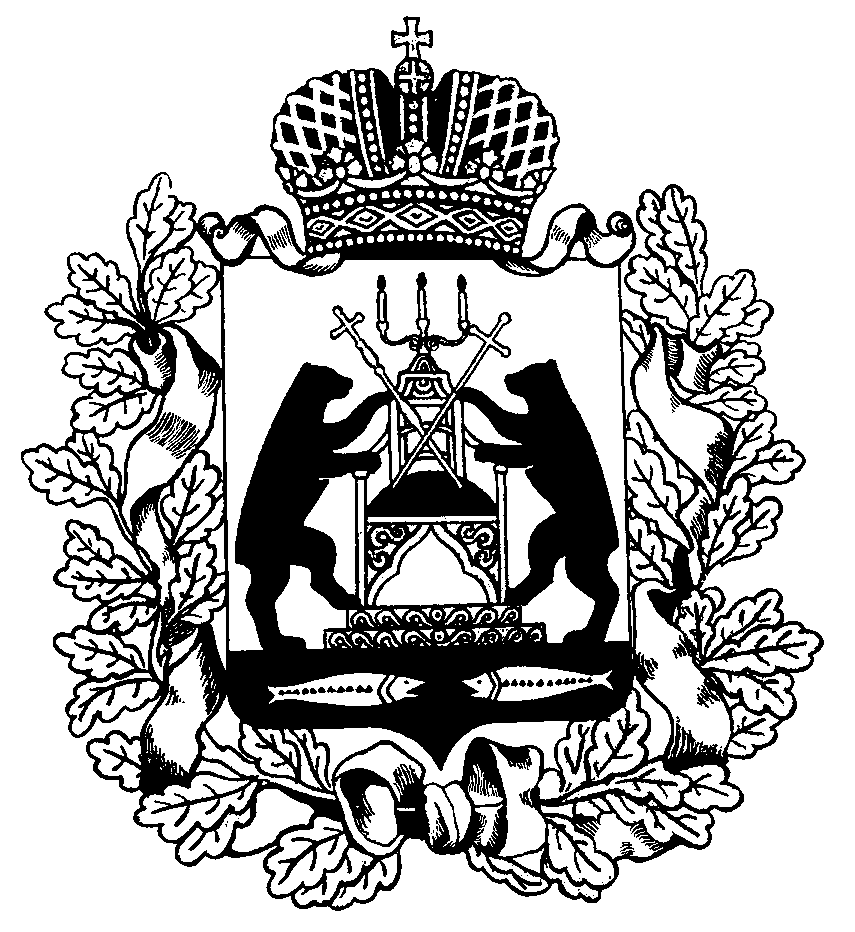 